							December 4, 2023 Via Email Stephen Davis, Director Division of Health Care Facility Licensure and Certification Department of Public Health 67 Forest Street Marlborough, MA 01752 Re: 	New England Sinai Hospital – Notice of Hospital Closure Dear Mr. Davis: This letter is submitted on behalf of Steward Health Care System regarding New England Sinai Hospital, located at 150 York St., Stoughton, MA 02072 (the “Hospital”). Pursuant to 105 CMR 130.122, the Hospital hereby informs the Department of Public Health (“Department”) that on or about January 3, 2024, it intends to submit a formal ninety-day (90) notice of the proposed closure of the Hospital. The proposed closure will include the following: 39 Rehabilitation Service beds, 119 Chronic Care Service beds, and all ambulatory care services at the Hospital. The Hospital intends to close as of April 2, 2024. Please note that in compliance with the Department’s regulations, the Hospital, through separate correspondence, is sending notice to the Hospital’s Patient and Family Council, each staff member of the Hospital, and every labor organization that represents the Hospital’s workforce during the period of the essential services closure process. Notice is also being sent to the members of the General Court, as well as appropriate local elected officials. Thank you for your attention to this matter. If you have any questions, please do not hesitate to contact Justine DeFronzo, President and CEO of the Hospital at Justine.Defronzo@steward.org, or me.							Sincerely,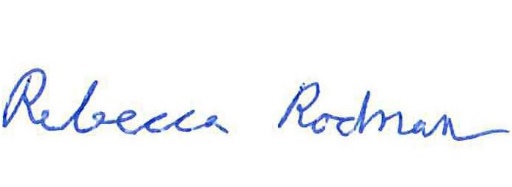 							HUSCH BLACKWELL LLP							Rebecca Rodmancc:	Elizabeth Kelley, DPH Walter Mackie, DPHJudy Bernice, DPHRebecca Kaye, DPHTorey McNamara, DPHJennifer Barrelle, DPHJustine DeFronzo, Steward